        В первой половине января 2023 года в «Точке роста» Ловчиковской основной школы продолжалось изучение предметов естественнонаучной направленности, проводились образовательные мероприятия.        На уроках физики выполнены лабораторные работы, в 7 классе  «Измерение силы трения скольжения», в 8 классе «Сборка электрической цепи и измерение силы тока в её различных участках».        - Я на опыте убедилась, что сила трения скольжения зависит от веса предмета и не зависит от площади соприкасающихся поверхностей, ссделала вывод ученица 7 класса Кондакова Лера.        - При сборке электрической цепи мы использовали источник питания, ключ, низковольтную лампу на подставке, амперметр, соединительные провода -  всё  оборудование новое, компактное, сказала ученица 8 класса Тихонова Кристина. Ребята на опыте убедились в том, что сила тока в различных последовательно соединённых участках цепи одинакова.        На уроке физики в 9 классе изучалась тема «Отражение звука. Эхо. Звуковой резонанс». В ходе урока совершенствовались умения школьников логически мыслить, решать качественные и расчётные задачи, был поставлен опыт с камертонами (акустическая демонстрация резонанса), детально изучался процесс отражения звука от различных препятствий, выяснялись  условия возникновения резонанса        - Я поняла, что такое эхо, и почему в горах оно многократное.... Интересно также было узнать,  почему люди, слушая других людей, раскрывают рот. Оказывается, наш рот – хороший резонатор, усилитель звука, сказала ученица 9 класса Слащёва Полина.        На уроке биологии в 7 классе изучался образ жизни и строение моллюсков. В ходе лабораторной работы «Изучение внешнего строения раковин моллюсков» использовалась демонстрационная коллекция.        - Я очистил пинцетом участок верхнего слоя раковины беззубки и заметил, что под ним расположено плотное вещество белого цвета, похожее на мел – это карбонат кальция, а внутри - гладкий перламутр,  записал в отчёте  ученик 7 класса Киладзе Мераби.         Восьмиклассники продолжали изучение кровеносной системы человека. Использовались цветные таблицы и демонстрационные модели. В ходе внеурочной деятельности ребята провели небольшое исследование. Они выясняли, какие изменения происходят в тканях пальца при перетяжках, затрудняющих кровообращение.        - При перетягивании указательного пальца ниткой я наблюдала   изменение цвета: от красного к синему и белому, палец стал плотным на ощупь, затем я ощутила покалывание и «ползание мурашек» - так описала свои наблюдения Лебедева Лиза. Школьники сделали вывод, как важно для обеспечения нормального кровообращения носить свободную одежду и обувь, а также  познакомились с правилами массажа, приводящего к восстановлению кровообращения.        В центре «Точка роста» состоялись внеклассные мероприятия в рамках всероссийской акции «Заповедный урок». В период с 11 по 14 января проведены: занятие «Кто такой экотурист и зачем ему смартфон» (2-4 кл.), интерактивное занятие «Каждая птица клювом сыта» (6-7 кл.) и «Урок-интерактивная экологическая игра «Друзья заповедных островов» (8-9 кл).   Во второй половине января ученики 6-9 классов Ловчиковской основной школы продолжили занятия в Точке роста.        На уроках химии в 8 классе ребята заканчивали изучение важнейших представителей неорганических веществ и приступили к новой теме «Основные классы неорганических соединений». Под руководством учителя Ю.В. Муромцева на уроках проведено три опыта: «Ознакомление с препаратами школьной аптечки – растворами пероксида водорода, спиртовой настойки йода и нашатырного спирта», «Взаимодействие оксида кальция с водой» и «Помутнение известковой воды».         В 9 классе школьники изучали способы получения неметаллов. В ходе занятия проведена демонстрация «Получение белого фосфора и его горение».         - Я узнал, что существует несколько модификаций фосфора, что из красного фосфора путём нагревания можно получить белый фосфор, который загорается от трения с воздухом и превращается в оксид, сказал ученик 9 класса Сударев Матвей.        На уроках физики в 8 классе ученики выполнили лабораторную работу «Измерение напряжения на различных участках электрической цепи», а в 7 классе провели опыты по теме «Давление газа».        На уроках биологии в 6 классе школьники изучали процессы жизнедеятельности растений, заложили опыты для сравнения условий протекания процессов фотосинтеза и дыхания, а также опыт для доказательства процесса испарения воды. Они использовали лабораторный штатив и посуду.        - На следующем уроке мы выясним, происходит ли фотосинтез в темноте, и какой газ выделяется во время дыхания у растений, выразил надежду Матюхин Егор.        Ученики 8 класса изучали дыхательную систему человека. С помощью красочной таблицы они проследили за поступлением воздуха в лёгкие через дыхательные пути. С помощью керамической модели детально изучили строение гортани.        - Гортань – важный орган дыхательной системы человека. Внутри этого органа находятся голосовые связки, которые участвуют в голосообразовании, а надгортанник предотвращает попадание пищевого комка в трахею, так ответили на вопрос о функциях гортани, работая в паре с Лебедевой Елизаветой, Тиганов Иван.        - В ходе внеурочных занятий по биологии учащиеся 6-9 классов знакомились с научными методами в биологии и экологии, обсуждали вопросы отношения человека к природе в религиях разных народов, изучали видовой состав сообщества леса и луга, способы размножения и расселения организмов.         23 января были подведены итоги Рождественских учётов зимующих птиц, которые ежегодно проводятся по заданию Союза охраны птиц России (СОПРа) и Мензбировского орнитологического общества. Результаты учётов отправлены по электронной почте координаторам проекта (sopr@mail.ru). В данном мероприятии приняли участие 26 школьников.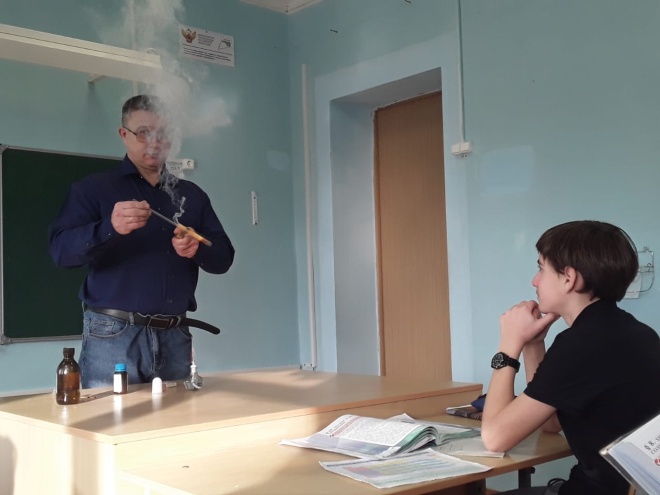 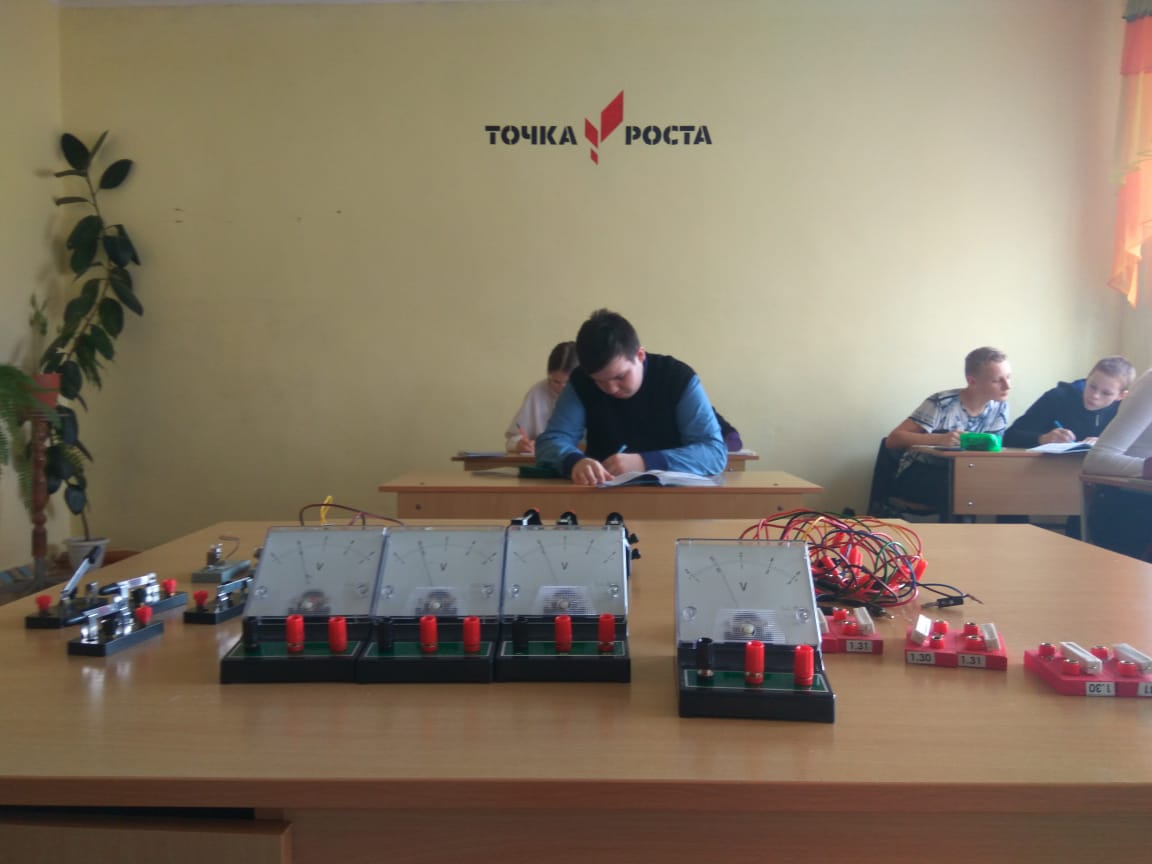 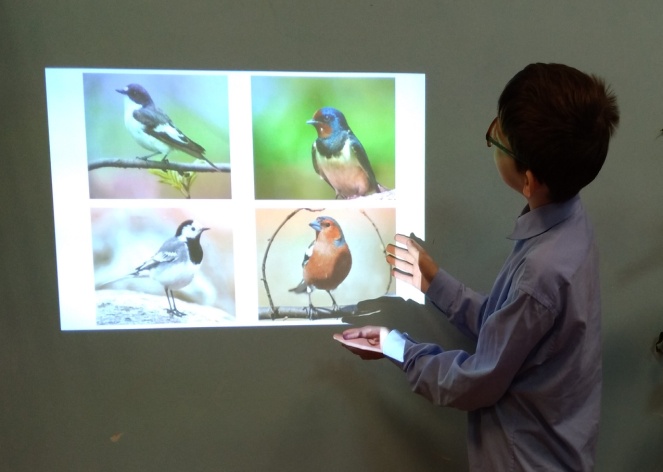 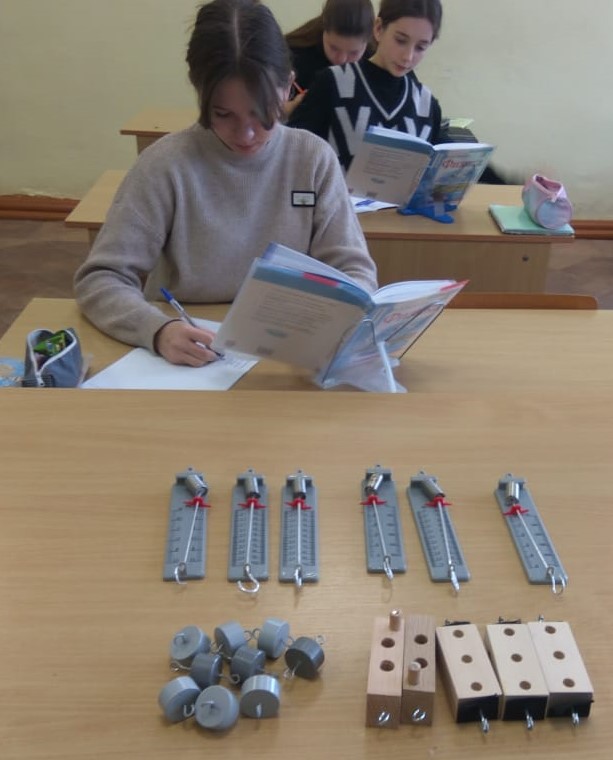 